Action:	    Review, approval, follow up on requests for action in clause 0.0     Actions for TSAGRG-IEM-1:  the Action plan for a vibrant engagement of the industry, TD256.RG-IEM-2:  the plan for convening the Industry Engagement workshop in spring 2024 and set up its steering committee with the terms of reference as found in TD257-R1, as well as in Annex 1 of this report. WP2-1: Note the appointment of the chairman of this steering committee – Mr Didier Berthoumieux (Nokia Corporation Finland)RG-WPR-1:  the baseline text for report of the analysis of ITU-T study group restructuring alternatives (and KPIs) – TD214-R1RG-WPR-2: Note the report to TSAG on the implementation of the action plan for analysis of ITU-T structural alternatives - TD234-R1RG-WPR-3: Take into account the updated matrix of work areas across the ITU-T study groups - TD277WP2-2:  the interim activities plan – clause 7 of this reportRG-IEM-3: Approve Liaison Statement on Incubation mechanism – TD290-R1RG-WPR-4: Approve Liaison Statement on status of structural alternatives work - TD292-R1RG-IEM-4: Request the TSB to incorporate, as appropriate, the information provided in TSAG-C022 in a Collective announcing the next TSAG meeting (or a standalone TSB Circular).WP2-3: Approve the WP2/TSAG meeting report – TD180-R1 (this document)GeneralThe second meeting of the TSAG Working Party 2 (WP-IEWPR) took place in Geneva on 30 May – 2 June 2023. The meeting was chaired by the WP2 chairman, Ms Gaëlle Martin-Cocher (InterDigital, Canada) with the support of Mr Guy-Michel Kouakou (Côte d'Ivoire), WP2/TSAG Vice-chairman. The chairman opened the meeting and welcomed the participants. The WP2 vice-chairman, Mr Guy-Michel Kouakou (Côte d'Ivoire) provided the opening address to the meeting. In his address he said, in particular, that the issues dealt with in this working party are highly important for the issue of standardization within the ITU.Agenda for the opening meeting was reproduced in TSAG-TD178. It was approved with addition to the Annex 1 (list of documents) TDs 281 and 279 that would be considered in the meetings of the Rapporteur Groups on industry engagement and work programme and restructuring. Complete list of documents WP2 considered in this meeting may be found in Annex 2 of this report.Agenda for the closing plenary may be found in TD179. It was approved without any request to change.Review of the WP2/TSAG virtual interim activities (January – May 2023)RG-WPR reported the progress in 4 interim activities in TDs 234, TD278. TD278 was introduced by the RG-WPR Rapporteur, Ms Miho Naganuma. This document was entrusted to the RG-WPR then. Mr Greg Ratta, RG-WPR Associate Rapporteur, explained that the TD 234 was prepared in line with the obligation to report the progress to date and it, in essence, extracts the main key outcomes reported in details in TD 278 (like alternative approaches on restructuring, well progressed KPIs). The baseline text for report of the analysis of ITU-T study group restructuring alternatives (current TD265) and KPIs are the objectives for the  at the closing plenary subject to the progress at this TSAG meeting.RG-IEM reported its progress to date in 4 virtual interim meeting through          - progress report TD232, that was introduced by Mr Glenn Parsons, the Rapporteur for RG-IEM                - action plan TD256 “Draft ITU-T action plan for a vibrant engagement of the industry”                - Industry Engagement workshop TD257 “Draft ToR for the ITU-T Industry Engagement Workshop Steering Committee”                - study, new and emerging technologies TD258 “Draft RG-IEM study on a mechanism to address new and emerging technologies in ITU-T” by RG-IEM Rapporteur was noted by the meeting without being opened.TD256 “Draft ITU-T action plan for a vibrant engagement of the industry” was introduced by the RG-IEM Rapporteur, Mr Glenn Parsons, who highlighted the four pillars the report is based on, those should have mapped to different points within the action plan. Furthermore, presenter pointed out that the clause 4 of this document was already approved at the last TSAG meeting. The WP2 meeting agreed this document as in TD256 to be proposed to the TSAG closing plenary for approval for implementation.TD257 “Draft ToR for the ITU-T Industry Engagement Workshop Steering Committee” is a current status of the terms of reference for the Industry Engagement workshop steering committee. This document in its output form from this meeting will be submitted for consideration for agreement.Presentation of TD258 “Draft RG-IEM study on a mechanism to address new and emerging technologies in ITU-T” invoked the proposal that outcomes of the IEM group should be shared with Council. The meeting chairman stated that once the document is more stable and mature the issue can be re-discussed.Documentation for the meeting        3.1   TD273 contains the information on CTO/CxO meetings. This document was introduced by the Chief of the ITU-T Study Groups department, Mr Bilel Jamoussi. It invoked the live discussion and some questions for clarification. As a result, the revised version, TD273-R1, was posted. It clarified with citation from the WTSA Resolution 68 the purpose of the meeting. Further, a proposal that the RG-IEM can identify a topic for the CTO/CxO meetings based on inputs from the membership was considered and deferred to the RG-IEM for consideration. 4   Coordination activities4.1   ITU-T A.4, A.5, A.6 new qualifications list compiled by TSB in TD219 with a new organization qualified under criterions of Recommendations ITU-T A.4 was noted by the meeting without being opened in the interest of time.4.2   In the interest of time C29 on Proposed way forward for Recs. ITU-T A.4, A.5 and A.6 and related qualified organizations (from InterDigital Canada) and TD275-R1 “Working document to discuss a possible way forward for Recs ITU-T A.4 and A.6” from the RG-WM Rapporteur were deferred for being presented and discussed to the WP-WM Ad-hoc on a proposed way forward for Recs ITU-T A.4, A.5 and A.6.4.3   Taking into account the coming start of the new study period for ITU-R from fall 2023, the action on the LS from RAG with Work related to Unmanned Aircraft Systems (UAS) and other Radiocommunication Systems, TD259, was deferred to the next TSAG meeting (February – March 2024).  5        Ad-hoc groupThe chairman announced the intention to have the meeting of the WP2 ad-hoc on SG chairmen consultation on restructuring, on 31 May 2023. The meeting agreed to this activity. As outcome,Almost all SG chairmen joined the meeting and exchanged with views.The purpose of the mapping technology areas matrix was clarified as to look into the overlaps and complementarities, with the perspective to combine some studies, currently fragmented in different SGs, in one place/group, where suitable. Recognize the importance and differences between the vertical and horizontal topics for standardization.The Lead SG roles concept was clarified.All interested parties were engaged into the work and review of the mapping table.The SG Chairmen expressed an interest in continuing the discussion on a regular basis. The current version of the Updated matrix of work areas across the ITU-T study groups may be found in TD277. After some discussions at the WP2 closing plenary, it was noted that in TD277, the prime responsibility on QKD for security lies in SG17 and that footnote  needs to be revised to reflect the QKD related work happening respectively in the different SGs. The chairs and in particular the chairs of SG13 and 17 are invited to proposed improvements to the matrix as per the liaison in TD292-R1 for the next TSAG meeting.6    Review of the results of the Rapporteur Groups (30 May – 2 June 2023, Geneva)The agreed allocation of the documents to the Rapporteur Groups may be found in Annex 2 of this report for RG-WPR and RG-IEM.6.1 TSAG RG-WPRThe Report of the work accomplished by the TSAG-RG-WPR (TD186) was presented by the Rapporteur, Ms Miho Naganuma, NEC Corporation. Report of this RG was approved. Key meeting outcomes as presented by the TSAG-RG-WM Rapporteur:Baseline text for report of the analysis of ITU-T study group restructuring alternatives  – TD214-R1. It was briefly introduced and agreed.Report to TSAG on the implementation of the action plan for analysis of ITU-T structural alternatives - TD234-R1. It was noted by the meeting.Updated matrix of work areas across the ITU-T study groups - TD277. See clause 5 for the results of discussions at the WP2 closing plenary. Matrix was noted by the meeting.Outgoing Liaison Statement on status of structural alternatives work - TD292. The text of the Liaison Statement was agreed  by the WP2 as found in TD292-R1.Future meetings plan as depicted in clause 5.4 of TD186. (See also clause 7 below.)Actions for TSAG:RG-WPR-1:  the baseline text for report of the analysis of ITU-T study group restructuring alternatives (and KPIs) – TD214-R1.RG-WPR-2: Note the report to TSAG on the implementation of the action plan for analysis of ITU-T structural alternatives - TD234-R1.RG-WPR-3: Take into account the updated matrix of work areas across the ITU-T study groups - TD277.RG-WPR-4: Approve Liaison Statement on status of structural alternatives work - TD292-R1.6.2  TSAG-RG-IEMThe Rapporteur in charge of the RG-IEM, Mr Glenn Parsons, Ericsson Canada, walked the participants through the meting report of his group found in TD182. The report was agreed as appears in TD182-R1.The key outcomes of the RG-IEM meeting, as highlighted by the Rapporteur:Industry Engagement workshop organization:Objectives and timing – spring 2024  Steering committee terms of reference - TD257-R1. Document was presented to the meeting and agreed (see Annex 1 to this report).Call for the Steering committee chairman volunteer. The WP2 chairman announced the name of the volunteer to carry on the leading role for the industry engagement workshop steering committee, Mr Didier Berthoumieux from Nokia Corporation Finland. WP2 closing plenary supported this appointment.Call for steering committee members Outgoing Liaison Statement on Incubation mechanism – TD290-R1. The text was agreed by WP2 for dispatching.Future meetings (see also clause 7 below).Request the TSB to incorporate, as appropriate, the information provided in TSAG-C022 in a Collective announcing the next TSAG meeting (or a standalone TSB Circular). Actions for TSAG:RG-IEM-1:  the Action plan for a vibrant engagement of the industry, TD256, agreed by WP2.RG-IEM-2:  the plan for convening the Industry Engagement workshop in spring 2024 and set up its steering committee with the terms of reference as found in TD257-R1, as well as in Annex 1 of this report. RG-IEM-3: Approve Liaison Statement on Incubation mechanism – TD290-R1.RG-IEM-4: Request TSAG to instruct TSB to incorporate, as appropriate, the information provided in TSAG-C022 in a Collective announcing the next TSAG meeting (or a standalone TSB Circular). WP2-1: Note the appointment of the chairman of this steering committee - Mr Didier Berthoumieux (Nokia Corporation Finland)7  Future Meetings  The WP2 RGs requested the following interim virtual activities to pursue its work:RG-WPRRG-IEMThis schedule along with the target objectives was agreed by the meeting.The membership is invited to contribute and take good note of these dates to progress the work efficiently.It was further clarified that overlap between WP2 RGs and WP1 RGs meeting will be avoided to the extent possible.8  ClosureThe WP2 chairman extended her appreciation to the members of the WP2/TSAG management team and all the delegates for the active participation and contributions to the success of the meeting. Thanks went also to all the TSB team supporting this meeting as well as to TSB management, interpreters and captioners.Annex 1 – Terms of Reference (ToR)for the ITU-T Industry Engagement Workshop Steering Committee (IEWSC)1	IntroductionThis Terms of Reference (ToR) is established in order to support the execution of the workshop aspect of the industry engagement action plan AP2:The Action Plan developed by TSAG should also consider implementation strategies for achieving the above through the organization of regular workshops and surveys with the industry to receive feedback on how to enhance participation in the ITU-T.This Objective/Thematic Priority should provide the below Key Outcome(s)Tangible feedback is formalised and qualified and inputs to several other action plan items.The industry’s awareness and its interest for standardisation increased significantly and sustainably.The quality feedback received by ITU-T is an essential element to improve the attractiveness of ITU-T.With the following Key Outcome Indicator(s)Active and engaged number of participants in standardisation increases.Number of contributions in standardisation increased.Number of Recommendations cited (through regulatory harmonisation, through RFx business processes, etc.) increased.In order to develop this workshop, this ToR defines the ITU-T Industry Engagement Workshop Steering Committee (IEWSC).Objectives of the workshopThis Workshop should:attract relevant industry decision makers in regard to standardization where the ITU-T can provide value,contribute to the dialogue between all the parties,provide valuable feedback on the industry engagement action plan,inform the WTSA-24 preparations.Participation to the IEWSCThe participation to the IEWSC is formed in order to have:The right representativity of various roles in TSAG and in ITUIn a limited group of people (not open ended)The right balance, especially among regions and hopefully on genderInitial Proposed persona forming the steering committee:TSAG RG-IEM current leadership,TSB Director,TSB Director may consider to invite the Deputy Secretary General,ITU Counsellor,2 volunteers among the ITU membership per ITU Region with a good justification to join for example elements of added value they can bring to the committee (experience in workshops, good network of relationships in the industry, good network of relationships in leadership education, in key experts of this problem, etc.)if arbitrations are needed, maximise the gender balance.2	Lifecycle of the IEWSCLike any entity the SC has a lifecycle from formation to dismantling on the following key milestones, the IEWSC:starts and is formed upon TSAG agreement at TSAG meeting,executes its mission until the workshop is delivered, delivers a report back to WP2/TSAG not more than one month before it or before the next TSAG meeting depending on what is scheduled first,is dismantled after all reports are delivered to TSAG.3	Potential time lineThe short study period presents a limited time frame in which to hold a workshop.  This limited time frame is further constrained in that periods of the year are not a good fit to run a workshop (e.g. end of calendar year).  With these limitations and constraints in mind we propose the following draft timeline and plan by which the workshop identified in TD153R2 can occur:Table 1 - Proposed time lineThis timeline assumes that an Industry Engagement Workshop Steering Committee (IEWSC) is formed and is responsible and accountable.4	Project management tasks for the IEWSCThe IEWSC will consider the Guidelines and coordination requirements for the organization of ITU-T workshops and seminars, in Recommendation ITU-T A.31.This could include:Design the workshop and defining all of its parameters:Date, duration, place, participation, target audience, agenda/program, etc.Determine resources needed:Budget, ITU staff needed if need be, others.Pre-Workshop set of communication documents:Content: program, logistics, etc.,Web page, social networks.Invite the participants:Requires identification mechanism and means of contacts.Workshop itself:Ensure good run of the workshop.Post-Workshop:Outside communications, pictures, etc.,Report to WP2/TSAG.5	Determining the Workshop ProgramThe IEWSC will take into account the Implementation Strategies listed in the Action Plan for AP2.This program will be co-created with TSAG members to ensure relevance.Appendix to the workshop steering committee terms of referenceQuestions to be addressed by the WorkshopWhy should industry care about standardization?What are the benefits to the industry to engage in standardization?How can industry make a difference by engaging in standardization?What are the risks for industry not to engage in standardization? What are the differences between SMEs and large enterprises regarding their motivation, needs and approach to standardization?In order to determine:How do the answers to these questions differ from SME to large enterprises? How to make participation in ITU-T activities relevant again?What are the opportunities for ITU-T to support industry with their standards-related needs in developed and developing countries?How can we ensure that the questions discussed in the workshop can be translated into long-term Key Outcome Indicators (KOI)?The IEWSC could base its work, for example, on considering the following questions:Why the need of a workshop with relevant industry decision makers?Why organising a workshop “now”?Why it is difficult to attract relevant industry decision makers?What are the conditions for success?What is the compelling story to attract relevant industry decision makers to a workshop?What is the right venue and other event to synergise with?What is the right timing?What does success look like?Shall a survey help support this effort before the workshop?What shall be the format/scale/agenda of the workshop?Where are the other sources of learning to prepare such a workshop (e.g., ITU-T CxO meetings, ITU-D IAP, Martigny event)?What are the budget and resources constraints?Annex 2 - List of documents allocated to and considered byWP2 on Industry Engagement, Work Programme, Restructuring (WP-IEWPR)ContributionsTDs ________________________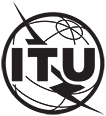 INTERNATIONAL TELECOMMUNICATION UNIONTELECOMMUNICATION
STANDARDIZATION SECTORSTUDY PERIOD 2022-2024INTERNATIONAL TELECOMMUNICATION UNIONTELECOMMUNICATION
STANDARDIZATION SECTORSTUDY PERIOD 2022-2024INTERNATIONAL TELECOMMUNICATION UNIONTELECOMMUNICATION
STANDARDIZATION SECTORSTUDY PERIOD 2022-2024                          TSAG-TD180RINTERNATIONAL TELECOMMUNICATION UNIONTELECOMMUNICATION
STANDARDIZATION SECTORSTUDY PERIOD 2022-2024INTERNATIONAL TELECOMMUNICATION UNIONTELECOMMUNICATION
STANDARDIZATION SECTORSTUDY PERIOD 2022-2024INTERNATIONAL TELECOMMUNICATION UNIONTELECOMMUNICATION
STANDARDIZATION SECTORSTUDY PERIOD 2022-2024                                                    TSAGINTERNATIONAL TELECOMMUNICATION UNIONTELECOMMUNICATION
STANDARDIZATION SECTORSTUDY PERIOD 2022-2024INTERNATIONAL TELECOMMUNICATION UNIONTELECOMMUNICATION
STANDARDIZATION SECTORSTUDY PERIOD 2022-2024INTERNATIONAL TELECOMMUNICATION UNIONTELECOMMUNICATION
STANDARDIZATION SECTORSTUDY PERIOD 2022-2024                            Original: EnglishQuestion(s):Question(s):Question(s):N/A                     Geneva, 30 May – 2 June 2023TDTDTDTDTDSource:Source:Source:Chairman, WP2/TSAGChairman, WP2/TSAGTitle:Title:Title:Report of the meeting of WP2/TSAG “Industry Engagement, Work Programme, Restructuring” (Geneva, 30 May – 2 June 2023)Report of the meeting of WP2/TSAG “Industry Engagement, Work Programme, Restructuring” (Geneva, 30 May – 2 June 2023)Contact:Contact:Gaëlle Martin-Cocher     InterDigital
CanadaGaëlle Martin-Cocher     InterDigital
CanadaE-mail: Gaelle.Martin-Cocher@InterDigital.comContact:Contact:Guy-Michel Kouakou    
Côte d'IvoireGuy-Michel Kouakou    
Côte d'IvoireE-mail:	 kouakou.guy-michel@artci.ciAbstract:This TD represents the report of the WP2/TSAG meeting held in Geneva on 30 May – 2 June 2023.Date, Time (Geneva time)Objectives/Contributions invited on:Contribution Deadline5 July 202313:00-14:30 Revisions for the baseline text (TD214-R1) concerning:definitions of KPIsrelative priorities of KPIspossible new structures28 June, 202313 September 202312:00-14:00 Revisions for the baseline text (TD214-R1) concerning:definitions of KPIsrelative priorities of KPIspossible new structures6 September, 202315 November 202313-1:00 Revisions for the baseline text (TD214-R1) concerning:definitions of KPIsrelative priorities of KPIspossible new structures8 November 202310 January 202413:00-15:00 Revisions for the baseline text (TD214-R1) concerning:definitions of KPIsrelative priorities of KPIspossible new structures5 January 2024Date, Time (Geneva time)ObjectivesContribution Deadline27 July 202313:00 – 15:00 CTO/CxO review19 July 20235 September 202313:00 – 15:00 Workshop 28 August 20239 October 202313:00 – 15:00 Res 681 October 20237 November 202313:00 – 15:00 Emerging technology mechanism30 October 2023 12 December13:00 – 15:00 Metrics4 December 202330 January 2024 13:00 – 15:00 Industry participation22 January 2024#CalendarTimeline OpportunityMilestoneTL0130th of May 2023TSAG meetingTSAG approves the formation of an Industry Engagement Workshop Steering Committee (IWESC) to organize the WorkshopTL02June 2023IWESC first meetingsIWESC is formally started and engages its workTL03October 2023WP2 meetingIWESC reports on its activities and progress to WP2, final review to kickoff Workshop organizationTL04January 2024 TBCTSAG meetingTSAG reviews progress of IWESC and Workshop preparationTL05Spring 2024 TBDIndustry Engagement Workshop The workshop is deliveredTL06Summer 2024 TBDTBDIWESC issues its report and is dismantledTL07Summer 2024 TBDTBDWP2 or TSAG reviews IWESC report and discusses learnings for potential implementation by ITU-T in view of WTSA24TL08Fall 2024WTSA24Contribution #, SourceTitleWP2 (IEWPR)RG-WPRRG-IEMC21: ZTE Corporation (China)Encourage next generation engineers to participate in ITU-TC21C22: ZTE Corporation (China)Regional Organization involvement on IEMC22C25: Korea (Rep. of) Proposal on Incubation mechanism C25C29: Canada, InterDigital Canada LteeProposed way forward for Recs. ITU-T A.4, A.5 and A.6 and related qualified organizationsC29C30: Canada, Ericsson Canada, Inc.Equivalent use of the terms Key outcome indicators and Key performance indicators by RG-IEM and RG-WPR(C30)C30C31: Broadcom Corporation (United States)Proposed revision to the baseline text of RG-IEM study on a mechanism to address new and emerging technologies in ITU-TC31C32: Broadcom Corporation (United States)Proposed revision to the baseline text of "Draft ToR for the ITU-T Industry Engagement Workshop Steering Committee"C32C33: Broadcom Corporation (United States)Considerations and suggestions regarding the KPIs current approach in RG-WPRC33Contributions countWP2 (IEWPR)RG-WPRRG-IEMNumber of contributions11 (1)6TD#, SourceTitleWP2 (IEWPR)RG-WPRRG-IEMTD178: Chairman, WP2Opening WP2 agenda (Geneva, 30 May-2 June 2023)TD178TD179: Chairman, WP2Closing WP2 agenda (Geneva, 30 May-2 June 2023)TD179TD180-R1: Chairman, WP2(Draft) WP2 meeting report (Geneva, 30 May-2 June 2023)TD180-R1TD181: Rapporteur RG-IEMAgenda RG-IEM (Geneva, 30 May-2 June 2023)TD181TD182: Rapporteur RG-IEMReport RG-IEM (Geneva, 30 May-2 June 2023)TD182TD185: Rapporteur RG-WPRAgenda RG-WPR (Geneva, 30 May-2 June 2023)TD185TD186: Rapporteur RG-WPRReport RG-WPR (Geneva, 30 May-2 June 2023)TD186TD192: TSBStatistics regarding ITU-T study group work (position of 2023-05-22)TD192TD193: TSBITU-T study group Question level statistics (2022-2023)TD193TD199: ITU-T SG2LS/i on ITU-T SG2 lead study group activities (June 2022 to March 2023) [from ITU-T SG2]TD199TD200: Chairman, ITU-T Study Group 3ITU-T SG3 Lead Study Group ReportTD200TD201: Chairman, ITU-T Study Group 9ITU-T SG9 Lead Study Group reportTD201TD202: Chairman, ITU-T Study Group 11ITU-T SG11 Lead Study Group ReportTD202TD203: Chairman, ITU-T SG12ITU-T SG12 Lead Study Group ReportTD203TD204: Chairman, ITU-T SG13ITU-T SG13 Lead Study Group ReportTD204TD205: Chairman, ITU-T SG15ITU-T SG15 Lead Study Group ReportTD205TD206: ITU-T SG17LS/i on SG17 Lead Study Reports [from ITU-T SG17]TD206TD207: ITU-T SG20LS/i on ITU-T SG20 Lead Study Group Report [from ITU-T SG20]TD207TD212: Liaison officer to ISO/IEC JTC 1Report of the ISO/IEC JTC 1 Plenary, (8 - 12 May 2023 in Paestum, Italy)TD212TD214-R1: Associate RapporteurBaseline text for report of the analysis of ITU-T study group restructuring alternativesTD214-R1TD219: TSBOrganizations newly qualified for ITU-T A.4, A.5 and A.6 since the last TSAG meetingTD219TD226: ITU-T SG15LS/i on the new version of the Access Network Transport (ANT) Standards Overview and Work Plan [from ITU-T SG15]TD226TD228-R1: TSBList of incoming and outgoing liaison statements (TSAG, Geneva, 30 May – 2 June 2023)TD228-R1TD228-R1TD228-R1TD232: Rapporteur, RG-IEMProgress report from interim TSAG RG-IEM meetings (December 2022 to May 2023)TD232TD232TD234-R1: Associate RapporteurReport to TSAG on the implementation of the action plan for analysis of ITU-T structural alternativesTD234-R1TD234-R1TD237: ITU-T SG20LS/r on work related to unmanned aircraft systems (UAS) (reply to TSAG-LS6) [from ITU-T SG20]TD237TD238: ITU-T SG20LS/r on a progress report on the analysis of ITU-T study group restructuring (reply to TSAG-LS5) [from ITU-T SG20]TD238TD239: ITU-T SG17 LS/i on new work item: work item TP.inno-2.0: "Description of the incubation mechanism and ways to improve it" [from ITU-T SG17] TD239TD244: ITU-T SG2LS/i on Telecommunication Management and OAM Project Plan [from ITU-T SG2]TD244TD252: ITU-T SG15LS/i on the new version of the Home Network Transport (HNT) Standards Overview and Work Plan [from ITU-T SG15]TD252TD253: ITU-T SG15LS/i on OTNT Standardization Work Plan Issue 32 [from ITU-T SG15]TD253TD256: Rapporteur, RG-IEMDraft ITU-T action plan for a vibrant engagement of the industryTD256(TD256)TD257-R1: Rapporteur, RG-IEMDraft ToR for the ITU-T Industry Engagement Workshop Steering CommitteeTD257-R1(TD257-R1)TD258: Rapporteur, RG-IEMDraft RG-IEM study on a mechanism to address new and emerging technologies in ITU-TTD258(TD258)TD259: Radiocommunication Advisory Group (RAG)LS/r on Work related to Unmanned Aircraft Systems (UAS) and other Radiocommunication Systems [from RAG]TD259TD259TD265: Associate RapporteurProposed editorial revisions to baseline text for report of the analysis of ITU-T study group restructuring alternativesTD265TD267: Reference material Resolution 68: WTSA-20 C103TD267TD268: LS/i on the new work item ITU-T Q.TSCA which defines procedure for issuing digital certificates for signalling security [from ITU-T SG11]TD268TD269: LS/i on Status of ITU TL recognition (as of April 2023) [from ITU-T SG11]   TD269TD271: LS/r on a progress report on the analysis of ITU-T study group restructuring (TSAG-LS5) [from ITU-T SG11] TD271TD272-R1: LS/i on SMART Subsea Cables - Science Monitoring And Reliable Telecommunications [from ITU/WMO/UNESCO IOC Joint Task Force on SMART submarine cables] TD272-R1TD273-R1: Information on CTO/CxO meetings  TD273-R1TD274: LS/r on smart TV Operating System (SG16-LS23) [from ITU-T SG9] (TD274)TD275-R4: Rapporteur, TSAG Rapporteur group on working methods Working document to discuss a possible way forward for Recs ITU-T A.4 and A.6TD275-R1TD278: Rapporteur, RG-WPR Reports from RG-WPR meetings TD278TD278TD279: Rapporteur, RG-WPRNew Study Period discussions status of Study GroupsTD279281: TSBUpdate on Collaboration with UPU281TD290-R1: Rapporteur, RG-IEMLS/o on Incubation mechanism [to all ITU-T Study Groups]   TD290-R1TD292-R1: Chairman, WP2Status of the implementation of the action plan for analysis of ITU-T structural alternatives  TD292-R1TDs countWP2 (IEWPR)RG-WPRRG-IEMNumber of TDs1828 (1)8 (3)Overall countNumber of documents1928 (2)14